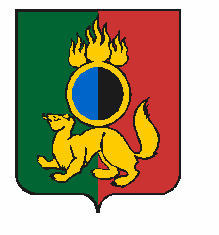 АДМИНИСТРАЦИЯ ГОРОДСКОГО ОКРУГА ПЕРВОУРАЛЬСКПОСТАНОВЛЕНИЕг. ПервоуральскПОСТАНОВЛЯЕТ:30.03.2021№505Об утверждении плана работы мобильной группы по выявлению неучтенных объектов недвижимости, земельных участков и предприятий (бизнеса) на территории городского округа Первоуральск на II квартал            2021 годаВ соответствии с поручением Председателя Правительства Свердловской
области от 13 августа 2010 года № 02-09-5571 «Об активизации работы по дополнительной мобилизации налоговых и неналоговых доходов областного бюджета»,
в целях обеспечения дополнительных поступлений основных резервных источников доходной части областного и местного бюджетов по налогам на имущество, для выявления и полноты учёта объектов недвижимого имущества в городском округе Первоуральск, на основании распоряжения Главы городского округа Первоуральск
от 05 октября 2009 года № 358, Положения о мобильной рабочей группе по выявлению неучтенных объектов недвижимости и земельных участков на территории городского округа Первоуральск, утверждённого постановлением Главы городского округа Первоуральск от 11 июня 2020 года № 1159, руководствуясь статьями 30, 31 Устава городского округа Первоуральск, Администрация городского округа ПервоуральскУтвердить план работы мобильной группы по выявлению неучтенных объектов недвижимости, земельных участков и предприятий (бизнеса) на
территории городского округа Первоуральск на II квартал 2021 года
(приложение).Опубликовать настоящее постановление в газете «Вечерний
Первоуральск» и разместить на официальном сайте городского округа
Первоуральск.Контроль за исполнением настоящего постановления возложить
на заместителя Главы Администрации городского округа Первоуральск по муниципальному управлению Д. М. Крючкова.И.о. Главы городского округа Первоуральск,  заместитель Главы Администрациипо жилищно-коммунальному хозяйству,городскому хозяйству и экологииД.Н Поляков